Всероссийский конкурс «Лучший педагог по обучению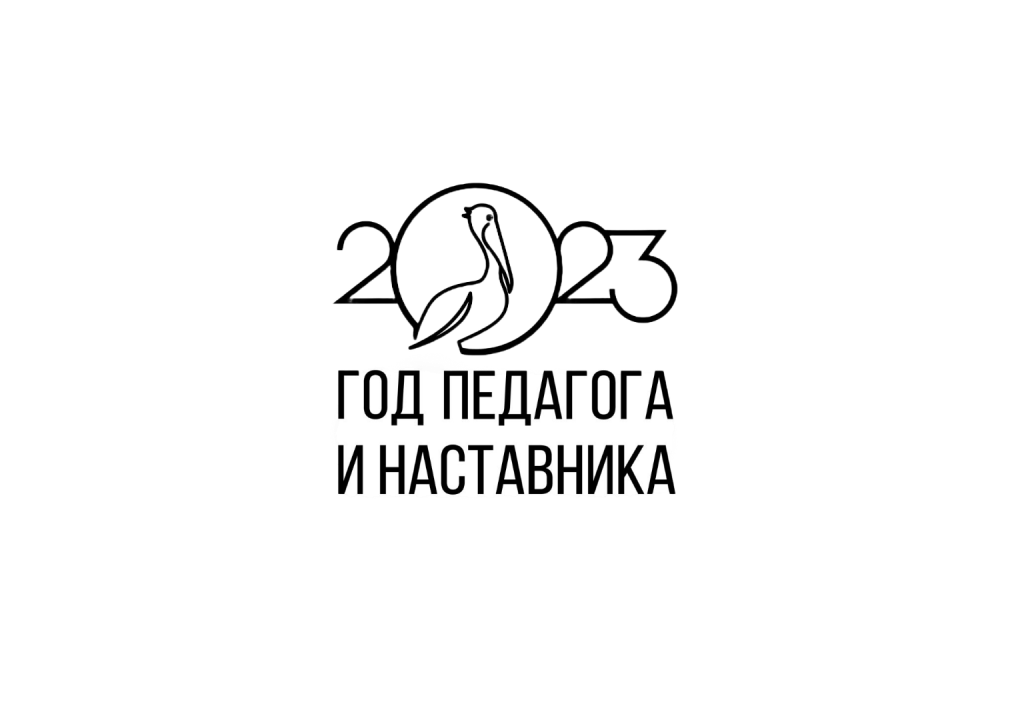 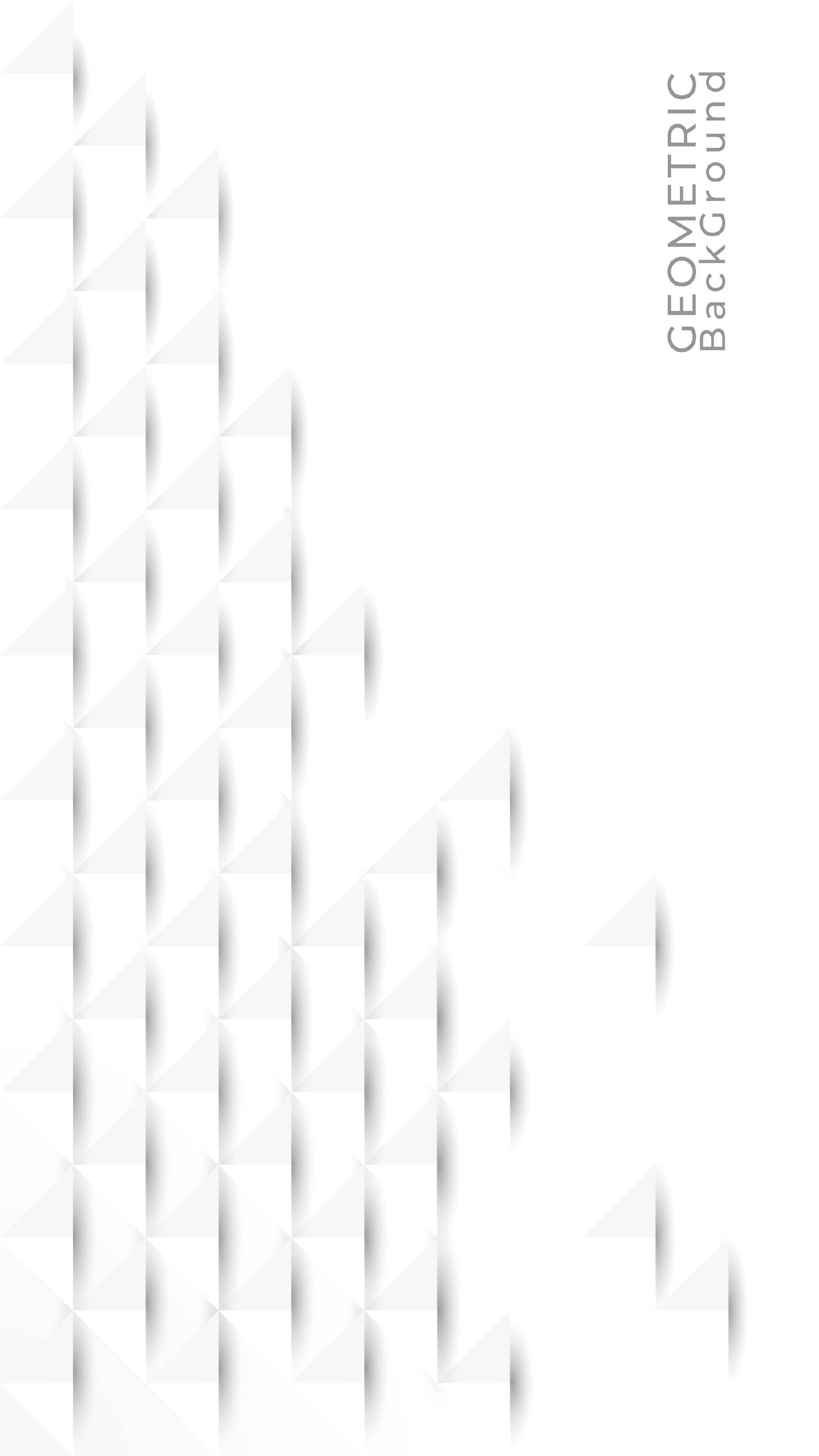 основам безопасного поведения на дорогах»Педагогический кейс по обучению безопасного поведения на дорогеНоминация: «Классный наставник безопасности дорожного движения»Целевая аудитория: обучающиеся младшегошкольного возраста и родителиАвтор-составитель: Солдатова Елена Валентиновна,педагог-организатор высшей квалификационной категории,муниципальное автономное учреждениедополнительного образованиягорода Набережные Челны«Центр детского творчества № 16 «Огниво»2023 годПояснительная записка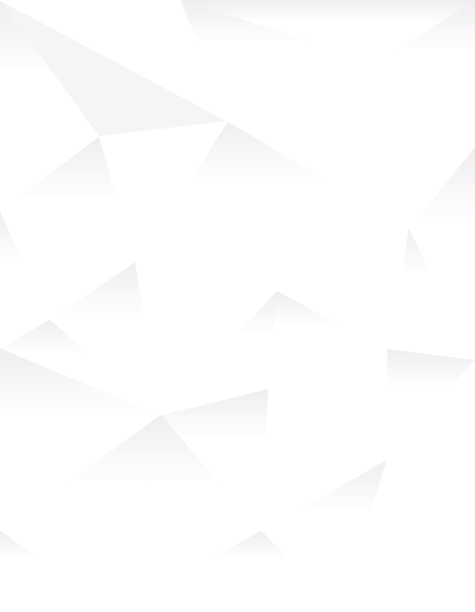 	Кейс-метод или метод конкретных ситуаций (от английского case – случай, ситуация) – метод активного проблемно-ситуационного анализа, основанный на обучении путём решения конкретных задач – ситуаций (решение кейсов). Цель метода – совместными усилиями группы учащихся проанализировать проблемную ситуацию выработать практическое решение; окончание процесса – оценка предложенных алгоритмов и выбор лучшего в контексте поставленной проблемы.	Кейс-метод позволяет детям наглядно и в практической жизни применять на практике теоретические знания через предложенную проблемную ситуацию. Кейс можно решать индивидуально, в паре или в группах. Все зависит от поставленных целей и от формы работы. Учащиеся, которым предлагается решить кейс могут самостоятельно планировать свою учебную деятельность от начала до конца, педагог же выступает только в качества наставника и/или организатора. У педагога есть возможность брать за основу знакомых детям героев, сюжеты сказок и фильмов.  Данный кейс подразумевает участие персонажей популярного детского научно-познавательного мультсериала «Фиксики», созданного по мотивам повести-сказки «Гарантийные человечки», написанной Эдуардом Успенским. А идея сериала принадлежит Александру Татарскому.Педагогу предлагается или разыграть сценарий с участием старшеклассников или же предложить детям текстовый вариант кейса. Кейс № 1 (Разрешающие и запрещающие сигналы светофора) Цель: закрепить знание правил перехода проезжей части по регулируемому пешеходному переходу. Персонажи: Файер – персонаж из мультсериала «Фиксики», не знает правил дорожного движения, попадает в неприятные ситуации и не может добраться до лаборатории профессора Гения Евгеньевича Чудакова.Шпуля – персонаж из мультсериала «Фиксики», прилежная ученица, которая знакома со всеми правилами дорожного движения. Файер отказался от её помощи, и Шпуля добралась до лаборатории успешно.Игрек - персонаж из мультсериала «Фиксики», друг Файера.Дедус – персонаж из мультсериала «Фиксики», верный и добрый друг, коллега профессора, заметил, что Файер не добрался до лаборатории и обратился за помощью к учащимся первого класса. Текст кейса: 	В городе настал новый учебный год. Фиксики снова отправились в лабораторию, но этим утром автобус, на котором они добирались, сломался. Шпуля жила дальше всех от лаборатории, поэтому по дороге решила собрать всех друзей, чтобы идти в лабораторию всем вместе. Она хорошо знала правила безопасности дорожного движения и шла очень осторожно, помогая другим фиксикам. Только у одного дома они простояли дольше обычного. Это был дом Файера. Шпуля и друзья постучались в дверь, но им никто не открыл. Они позвонили в звонок, но ответа не было. Игрек, который шёл вместе с фиксиками несколько раз позвал Файера, но он как обычно проспал, и разбудить его не получилось. Так и пришлось фиксикам идти без него в лабораторию. 	Файер проснулся поздно, и очень расстроился, когда узнал, что автобус сломался, и все фиксики уже давно ушли. Но он решил не унывать, ведь он отважный и сможет дойти до лаборатории сам. И он смело отправился в путь, напевая песенку. Все было хорошо, пока Файер не дошёл до автомобильной дороги. Сделав шаг с тротуара, он услышал оглушительный свист, и машина едва успела затормозить прямо перед ним. Файер очень испугался, а водитель сильно отругал его за то, что тот переходил проезжую часть в неположенном месте. Лаборатория виднелась уже на другой стороне улицы, но Файер не мог дойти до неё из-за большого потока машин перед ним. Он огляделся и увидел какие-то полоски, нарисованные неподалёку прямо на дороге. А с другой стороны стояли странные устройства, на одном менялся сигнал с красного на зеленый, а на другом периодически зажигался то зелёный, то желтый, то красный сигнал. Но Файер не знал, что это означает. У него был мобильный телефон, но кому он мог позвонить? Игрек очень переживает за Файера и просит вас помочь ему. Представьте, что вы на месте Файера. Вопрос кейса: Как Файеру добраться до лаборатории профессора Чудакова? Как можно выйти из такой ситуации, если ты не знаешь правила перехода через проезжую часть и не знаком с устройствами для регулирования движения транспорта и пешеходов, в которых используются сигнальные огни и другие световые сигналы? Предполагаемые варианты выбора решений: Файер может позвонить взрослым или Шпуле и попросить помощи, он может описать ситуацию, и Шпуля поможет ему перейти проезжую часть по регулируемому пешеходному переходу, расскажет о разрешающих и запрещающих сигналах транспортного и пешеходного светофоров. Файер может попробовать решить свою проблему с помощью Интернета. Задать вопрос: как правильно переходить автомобильные дороги на интернет – портале газеты «Добрая Дорога Детства».Файер может спросить у полицейского помощи, если он находится рядом.Верные решения, выводы и рекомендации:Выбрать безопасное место для перехода. Дождаться зеленого сигнала светофора. Перед переходом обязательно остановиться, прежде чем выйти на проезжую часть, и внимательно осмотреть дорогу. Стоять нужно у края тротуара, немного отступив от бордюра, так, чтобы видеть приближение машин. Не выходить на проезжую часть, не убедившись, что времени для перехода достаточно. Переходить проезжую только по безопасному пешеходному переходу.  Для усовершенствования навыка перехода через проезжую часть предложить детям задание «Художник по правилам».Внимательно рассмотрите рисунки и дорисуйте участников дорожного движения и нужный сигнал светофора для данных дорожных ситуаций.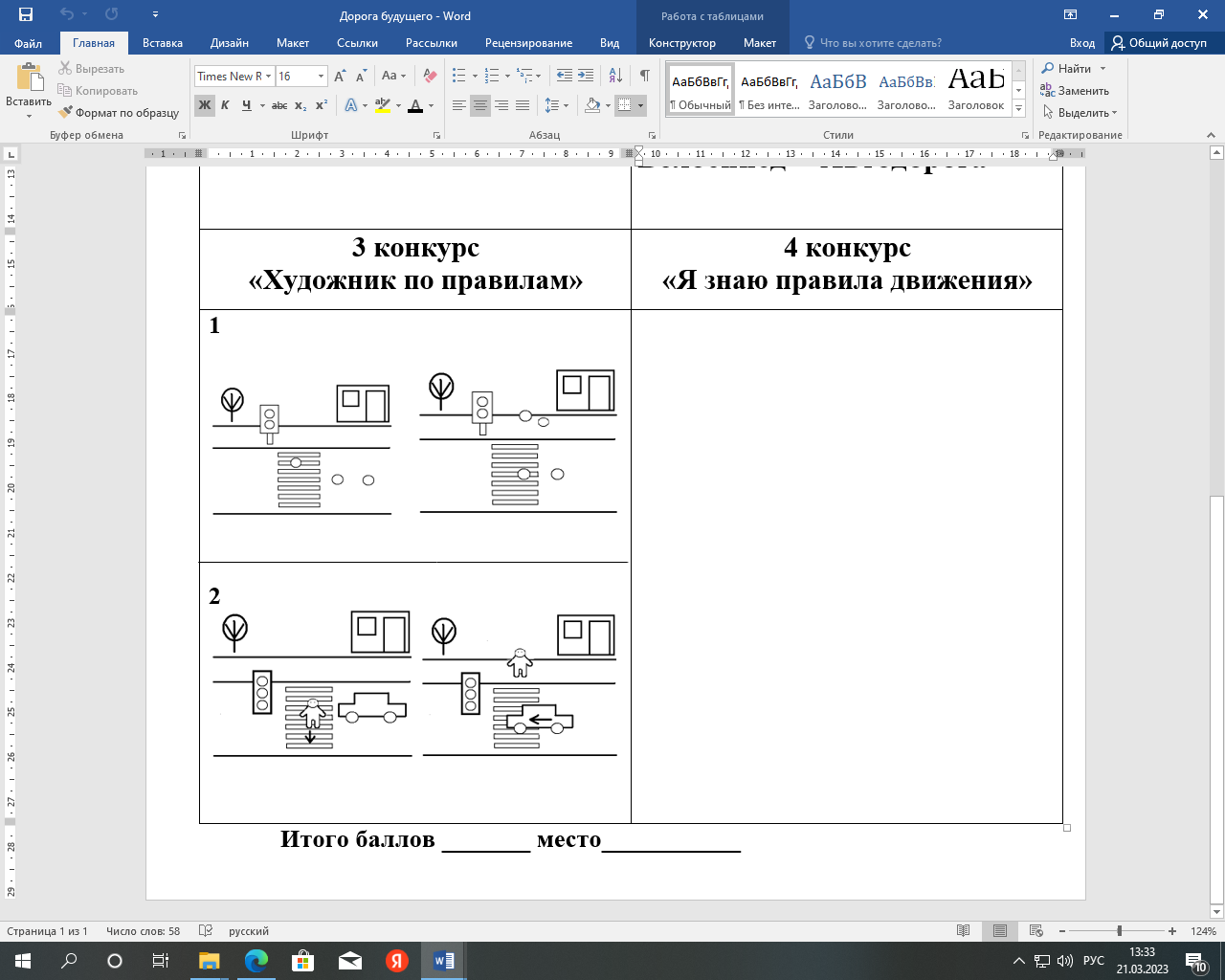 Кейс № 2 (Дорожные знаки для пешехода)Цель: формирование у младших школьников основ безопасного поведения в окружающей дорожно-транспортной среде.Персонажи: Нолик – персонаж из мультсериала «Фиксики», не знает о дорожных знаках, попадает в неприятные ситуации.Мася – персонаж из мультсериала «Фиксики», мама Нолика.Дедус – персонаж из мультсериала «Фиксики», рассказчик, дедушка Нолика, заметил, что Нолик не следил за дорожными знаками и обратился за помощью к учащимся первого класса. Текст кейса:Рассказывает Дедус (рассказчик в мультсериале «Фиксики»)	Куда бы мы ни шли, всюду на улицах нас встречают дорожные знаки. Дорожные знаки - это азбука улиц, проспектов, дорог. У улиц всех стран мира один общий язык. Во всем мире понимают, что означает тот или иной дорожный знак. Что же такое дорожные знаки? 	Это таблички треугольной, круглой и прямоугольной формы. Эти таблички со схематичными рисунками, дорожные знаки, издалека видны пешеходам и водителям. Дорожные знаки регулируют движение и помогают ориентироваться в дорожной обстановке. 	Все знаки делятся на виды. Информационно-указательные («Пешеходный переход», «Место остановки автобуса», «Подземный переход») знаки прямоугольной или квадратной формы, синего цвета, указывают, где можно ожидать автобус, безопасно перейти проезжую часть на земле или под землей.	Знаки сервиса («Пункт первой медицинской помощи», «Пункт питания», «Место отдыха») помогают найти место, где можно получить медицинскую помощь, поесть или отдохнуть.	Предупреждающие знаки, треугольные, с красной каймой, устанавливают около школ, детских садов. Они предупреждают водителя о приближении к опасному участку дороги и о том, что нужно быть предельно внимательным, потому что могут внезапно появиться дети.	Среди всех дорожных знаков есть самые строгие - это запрещающие знаки («Движение пешеходов запрещено», «Движение на велосипедах запрещено»). Ребята, если вы слышите в названии знаков слово "запрещено", значит, двигаться пешеходам и велосипедистам нельзя.	Мася ругала Нолика на улице: «Ты умный мальчик, но сегодня проявил себя не с лучшей стороны! Ты мог бы попасть под колеса автомобиля!  Ты сломал велосипед, в магазине можно купить другой, а вот свою жизнь уже нигде не купишь!». Если бы ты внимательно следил и следовал дорожным знакам, то все было бы хорошо.Вопросы кейса: Какие неправильные действия совершил Нолик?К чему приводит катание на проезжей части, где езда на велосипеде запрещена?Как нужно было поступить Нолику?Придумайте правило, которое напоминало бы о том, что рядом с проезжей частью играть опасно.Предполагаемые варианты выбора решений: Нолик катался на проезжей части дороги.Нолика мог сбить автомобиль, получить травму, помять велосипед.Нолику нужно было посмотреть на знак и кататься в специально отведенных местах.Правило «По проезжей части дороги ездить опасно!»Верные решения, выводы и рекомендации: - Когда садишься на велосипед, проверь руль и тормоза;- ездить на велосипедах по дорогам можно только с 14 лет;- запрещается ездить по проезжей части, если есть велосипедная дорожка;-  во время езды на велосипеде не выпускай руль из рук.Кейс №3  (Световозвращающие элементы)Цель: формирование понимания необходимости применения световозвращающих элементов.Персонажи: Дим Димыч – персонаж из мультсериала «Фиксики». Полное имя: Дмитрий Дмитриевич Кудыкин. Мальчик семи лет, любознательный, интересуется техникой, знакомство с фиксиками позволило ему почувствовать себя настоящим исследователем. По натуре Дим Димыч - фантазёр!Кусачка - один из главных персонажей мультсериала «Фиксики». Собака Дим Димыча. Собачка породы чихуахуа, обладает весьма скверным характером. Для людей она игрушка, и никто не догадывается о том, что в душе Кусачка — настоящая сторожевая собака! В отличие от людей, Кусачка чует присутствие фиксиков и раздражается, что никак не может их поймать.Текст кейса:В городе уже наступила зима, и все жители были в ожидании самого волшебного праздника. На улице темнело всё раньше. Дим Димыч смотрел в окно и наблюдал за происходящим на улице, а Кусачка спокойно сидела рядом.  	Дим Димыч посмотрел на Кусачку, увидел, что она грустит и предложил ей прогуляться до самой нарядной ёлки в городе. Но, чтобы попасть на ёлку, нужно идти по дороге, а это и перекрёстки, и проезжая часть, и пешеходные переходы. А на улице становилось всё темнее и темнее.	Тогда Дим Димыч вспомнил, чтобы они были заметны для всех, нужно «светиться», чтобы водители в тёмное время суток могли заранее заметить пешеходов. Это нужно для их безопасности! Как же сделать так, чтобы Дим Димыч и Кусачка стали заметнее?	Дим Димыч сбегал к папе в гараж за фонариком. Надел свою модную темную куртку, и они отправились с Кусачкой к новогодней елке. Фонарик хорошо освещал тротуар, и их было видно издалека.	На тротуаре было очень скользко, Дим Димыч поскользнулся и упал рядом с проезжей частью, фонарик отлетел в сторону и разбился.	Навстречу Дим Димычу близко к тротуару двигалась снегоуборочная машина. Дим Димыч очень испугался. Кусачка изо всех сил громко лаяла, чтобы привлечь внимание водителя и остановить машину. Водитель заметил собаку, остановил машину и помог Дим Димычу подняться. Водитель строго сказал, что в темное время суток на дорогах нужно вести себя очень осторожно. И объяснил, что водители в темноте могут не заметить людей.Вопрос кейса: Что нужно использовать Дим Димычу и Кусачке в тёмное время суток, чтобы их было видно водителям издалека?Предполагаемые варианты выбора решений: Пешеходам необходимо носить одежду светлого цвета и использовать световозвращающие элементы. Использовать не менее 4 световозвращателей, прикрепленных с правой и левой сторон на верхней одежде, на шапке и рюкзаке. На ошейник Кусачке Дим Димычу необходимо прикрепить фликер.Верные решения, выводы и рекомендации:Пешеходам необходимо носить одежду светлого цвета и использовать не менее 4 световозвращателей с правой и левой сторон на верхней одежде, на шапке и рюкзаке. На ошейник собаке необходимо прикрепить фликер.